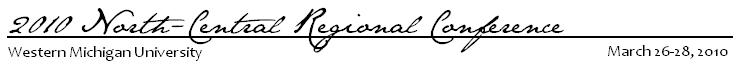 INDIVIDUAL REGISTRATIONPlease mail these two (2) completed pages to kimberly.a.warners@wmich.edu by March 6, 2010.School Name: Contact Person:E-mail:Number of Individual Registrations: 				@  $10 each = $Number Attending Conference Banquet: 			@  $20 each = $Number of Race Day Lunches: 					@  $10 each = $LATE FEE 	[Registration postmarked after March 6, 2010]		ADD   $       50.00TOTAL  AMOUNT ENCLOSED						            $[Please make checks payable to WMU ASCE Student Chapter]Send form and payment to:Western Michigan University ASCE Student Chapterc/o Kimberly WarnersDepartment of Civil and Construction Engineering1903 W. Michigan AveKalamazoo, MI 49008-5316School Name: In order to keep costs as low as possible for all the participating, please accurately list the participants from your school attending the 2010 NCRC and which of the meals they will be eating at conference in order to prevent over-ordering. Feel free to update me by e-mail if your school’s participants change.    [kimberly.a.warners@wmich.edu] Participant NameRace Day LunchEnd of Conference Banquet